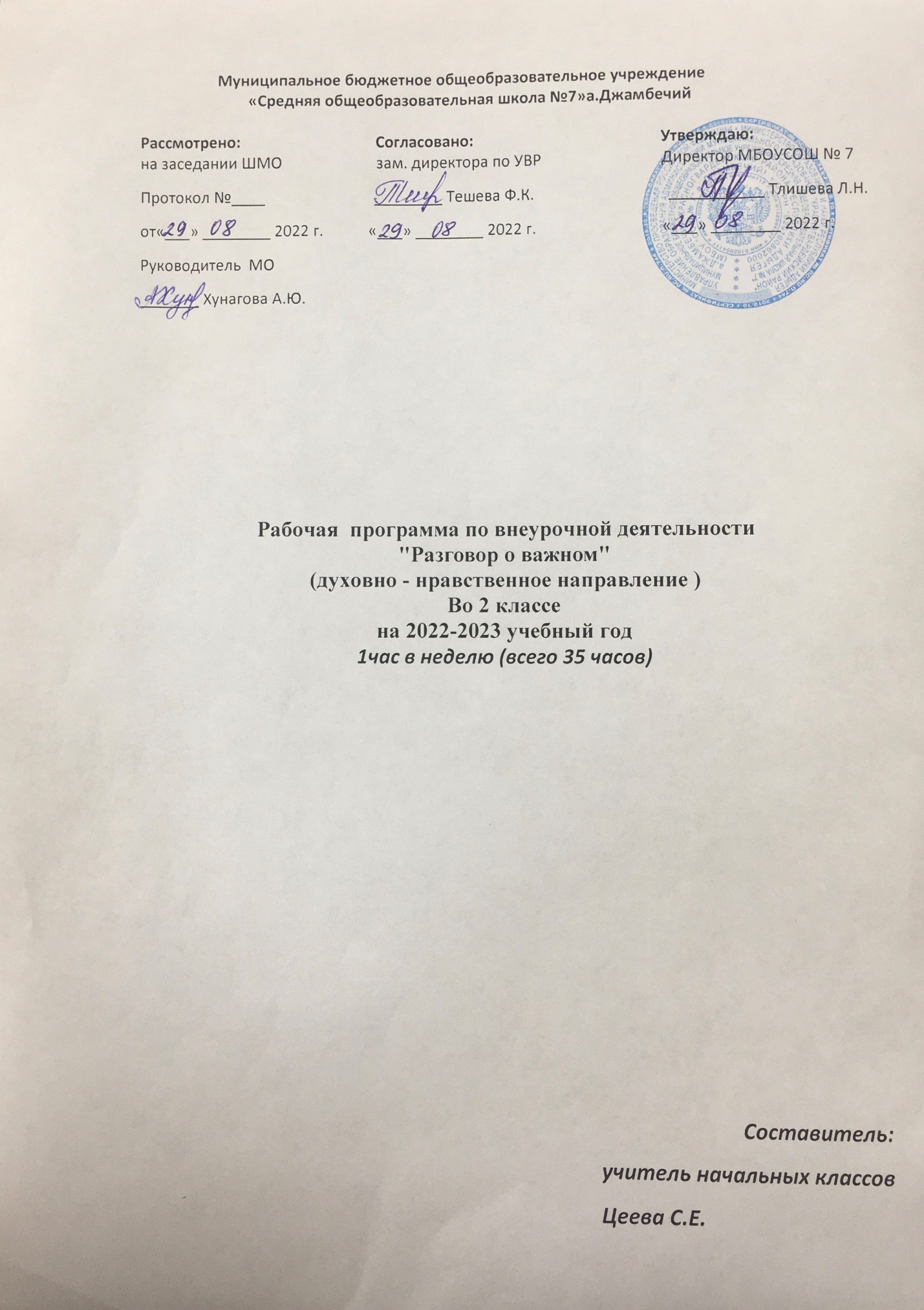 Рабочая программа курса внеурочной деятельности «Разговоры о важном»                                      Пояснительная запискаРабочая программа данного учебного курса внеурочной деятельности разработана в соответствии с требованиями:Федерального закона от 29.12.2012 № 273 «Об образовании в Российской Федерации»;Приказа Минпросвещения от 31.05.2021 № 286 «Об утверждении федерального государственного образовательного стандарта начального общего образования»;приказа Минпросвещения от 31.05.2021 № 287 «Об утверждении федерального государственного образовательного стандарта основного общего образования»;приказа Минобрнауки от 17.05.2012 № 413 «Об утверждении федерального государственного образовательного стандарта среднего общего образования»;Методических рекомендаций по использованию и включению в содержание процесса обучения и воспитания государственных символов Российской Федерации, направленных письмом Минпросвещения от 15.04.2022 № СК-295/06;Методических рекомендаций по уточнению понятия и содержания внеурочной деятельности в рамках реализации основных общеобразовательных программ, в том числе в части проектной деятельности, направленных письмом Минобрнауки от 18.08.2017 № 09-1672;Стратегии развития воспитания в Российской Федерации на период до 2025 года, утвержденной распоряжением Правительства от 29.05.2015 № 996-р;СП 2.4.3648-20;СанПиН 1.2.3685-21;основной образовательной программы НОО,ООО,СООЦель курса: формирование взглядов школьников на основе национальных ценностей через изучение центральных тем – патриотизм, гражданственность, историческое просвещение, нравственность, экология.Основные задачи:- воспитание активной гражданской позиции, духовно-нравственное и патриотическое воспитание на основе национальных ценностей;- совершенствование навыков общения со сверстниками и коммуникативных умений;- повышение общей культуры обучающихся, углубление их интереса к изучению и сохранению истории и культуры родного края, России;- развитие навыков совместной деятельности со сверстниками, становление качеств, обеспечивающих успешность участия в коллективной деятельности;- формирование культуры поведения в информационной среде.Учебный курс предназначен для обучающихся 1-11-х классов;рассчитан на 1 час в неделю/35 часов в год в каждом классе.Форма организации: дискуссионный клуб.Содержание курса внеурочной деятельностиСодержание курса «Разговоры о важном» направлено на формирование у обучающихся ценностных установок, в числе которых – созидание, патриотизм и стремление к межнациональному единству. Темы занятий приурочены к государственным праздникам, знаменательным датам, традиционным праздникам, годовщинам со дня рождения известных людей – ученых, писателей, государственных деятелей и деятелей культуры:День знанийНаша страна – Россия165 лет со дня рождения К.Э. ЦиолковскогоДень музыкиДень пожилого человекаДень учителяДень отцаМеждународный день школьных библиотекДень народного единстваМы разные, мы вместеДень материСимволы РоссииВолонтерыДень Героев ОтечестваДень КонституцииТема Нового года. Семейные праздники и мечтыРождествоДень снятия блокады Ленинграда160 лет со дня рождения К.С. СтаниславскогоДень российской наукиРоссия и мирДень защитника ОтечестваМеждународный женский день110 лет со дня рождения советского писателя и поэта, автора слов гимнов РФ и СССР С.В. МихалковаДень воссоединения Крыма с РоссиейВсемирный день театраДень космонавтики. Мы – первые!Память о геноциде советского народа нацистами и их пособникамиДень ЗемлиДень ТрудаДень Победы. Бессмертный полкДень детских общественных организацийРоссия – страна возможностейПланируемые результаты освоения курса внеурочной деятельностиЛичностные результаты:становление ценностного отношения к своей Родине – России;осознание своей этнокультурной и российской гражданской идентичности;сопричастность к прошлому, настоящему и будущему своей страны и родного края;уважение к своему и другим народам;первоначальные представления о человеке как члене общества, о правах и ответственности, уважении и достоинстве человека, о нравственно-этических нормах поведения и правилах межличностных отношений;признание индивидуальности каждого человека;проявление сопереживания, уважения и доброжелательности;неприятие любых форм поведения, направленных на причинение физического и морального вреда другим людям;бережное отношение к природе;неприятие действий, приносящих вред природе.Метапредметные результатыОвладение универсальными учебными познавательными действиями:1) базовые логические действия:сравнивать объекты, устанавливать основания для сравнения, устанавливать аналогии;объединять части объекта (объекты) по определенному признаку;определять существенный признак для классификации, классифицировать предложенные объекты;находить закономерности и противоречия в рассматриваемых фактах, данных и наблюдениях на основе предложенного педагогическим работником алгоритма;выявлять недостаток информации для решения учебной (практической) задачи на основе предложенного алгоритма;устанавливать причинно-следственные связи в ситуациях, поддающихся непосредственному наблюдению или знакомых по опыту, делать выводы;2) базовые исследовательские действия:определять разрыв между реальным и желательным состоянием объекта (ситуации) на основе предложенных педагогическим работником вопросов;с помощью педагогического работника формулировать цель, планировать изменения объекта, ситуации;сравнивать несколько вариантов решения задачи, выбирать наиболее подходящий (на основе предложенных критериев);проводить по предложенному плану опыт, несложное исследование по установлению особенностей объекта изучения и связей между объектами (часть – целое, причина – следствие);формулировать выводы и подкреплять их доказательствами на основе результатов проведенного наблюдения (опыта, измерения, классификации, сравнения, исследования);прогнозировать возможное развитие процессов, событий и их последствия в аналогичных или сходных ситуациях;3) работа с информацией:выбирать источник получения информации;согласно заданному алгоритму находить в предложенном источнике информацию, представленную в явном виде;распознавать достоверную и недостоверную информацию самостоятельно или на основании предложенного педагогическим работником способа ее проверки;соблюдать с помощью взрослых (педагогических работников, родителей (законных представителей) несовершеннолетних обучающихся) правила информационной безопасности при поиске информации в интернете;анализировать и создавать текстовую, видео-, графическую, звуковую информацию в соответствии с учебной задачей;самостоятельно создавать схемы, таблицы для представления информации.Овладение универсальными учебными коммуникативными действиями:1) общение:воспринимать и формулировать суждения, выражать эмоции в соответствии с целями и условиями общения в знакомой среде;проявлять уважительное отношение к собеседнику, соблюдать правила ведения диалога и дискуссии;признавать возможность существования разных точек зрения;корректно и аргументированно высказывать свое мнение;строить речевое высказывание в соответствии с поставленной задачей;создавать устные и письменные тексты (описание, рассуждение, повествование);готовить небольшие публичные выступления;подбирать иллюстративный материал (рисунки, фото, плакаты) к тексту выступления;2) совместная деятельность:формулировать краткосрочные и долгосрочные цели (индивидуальные с учетом участия в коллективных задачах) в стандартной (типовой) ситуации на основе предложенного формата планирования, распределения промежуточных шагов и сроков;принимать цель совместной деятельности, коллективно строить действия по ее достижению: распределять роли, договариваться, обсуждать процесс и результат совместной работы;проявлять готовность руководить, выполнять поручения, подчиняться;ответственно выполнять свою часть работы;оценивать свой вклад в общий результат;выполнять совместные проектные задания с опорой на предложенные образцы.Овладение универсальными учебными регулятивными действиями:1) самоорганизация:планировать действия по решению учебной задачи для получения результата;выстраивать последовательность выбранных действий;2) самоконтроль:устанавливать причины успеха/неудач учебной деятельности;корректировать свои учебные действия для преодоления ошибок.Предметные результатыСформировано представление:о политическом устройстве Российского государства, его институтах, их роли в жизни общества, о его важнейших законах; о базовых национальных российских ценностях;символах государства — Флаге, Гербе России, о флаге и гербе субъекта Российской Федерации, в котором находится образовательное учреждение;институтах гражданского общества, о возможностях участия граждан в общественном управлении; правах и обязанностях гражданина России;народах России, об их общей исторической судьбе, о единстве народов нашей страны; национальных героях и важнейших событиях истории России и ее народов;религиозной картине мира, роли традиционных религий в развитии Российского государства, в истории и культуре нашей страны;возможном негативном влиянии на морально-психологическое состояние человека компьютерных игр, кино, телевизионных передач, рекламы;нравственных основах учебы, ведущей роли образования, труда и значении творчества в жизни человека и общества;роли знаний, науки, современного производства в жизни человека и общества;единстве и взаимовлиянии различных видов здоровья человека: физического, нравственного (душевного), социально-психологического (здоровья семьи и школьного коллектива);влиянии нравственности человека на состояние его здоровья и здоровья окружающих его людей; душевной и физической красоте человека;важности физической культуры и спорта для здоровья человека, его образования, труда и творчества;активной роли человека в природе.Сформировано ценностное отношение:к русскому языку как государственному, языку межнационального общения; своему национальному языку и культуре;семье и семейным традициям;учебе, труду и творчеству;своему здоровью, здоровью родителей (законных представителей), членов своей семьи, педагогов, сверстников;природе и всем формам жизни.Сформирован интерес:к чтению, произведениям искусства, театру, музыке, выставкам и т. п.;общественным явлениям, понимать активную роль человека в обществе;государственным праздникам и важнейшим событиям в жизни России, в жизни родного города;природе, природным явлениям и формам жизни;художественному творчеству.Сформированы умения:устанавливать дружеские взаимоотношения в коллективе, основанные на взаимопомощи и взаимной поддержке;проявлять бережное, гуманное отношение ко всему живому;соблюдать общепринятые нормы поведения в обществе;распознавать асоциальные поступки, уметь противостоять им; проявлять отрицательное отношение к аморальным поступкам, грубости, оскорбительным словам и действиям.Тематическое планирование № п/пТема занятияФорма проведения занятияФорма проведения занятияКоличество часов, отводимых на освоение темыКоличество часов, отводимых на освоение темыЦОР/ЭОРДатаСентябрьСентябрьСентябрьСентябрьСентябрьСентябрьСентябрьСентябрь1День знаний. Зачем человеку знания?День знаний. Зачем человеку знания?ВикторинаВикторина1school- collection.edu.ru/collection /edsoo.ru/Metodicheskie_videouroki.htmapkpro.ru/razgovory-o-vazhnom /05.09.20222Что мы Родиной зовем?Что мы Родиной зовем?Работа с интерактивной картой Работа с интерактивной картой 1school- collection.edu.ru/collection /edsoo.ru/Metodicheskie_videouroki.htmapkpro.ru/razgovory-o-vazhnom /12.09.20223Мечтаю летатьМечтаю летатьРабота с интерактивными карточкамиРабота с интерактивными карточками1school- collection.edu.ru/collection /edsoo.ru/Metodicheskie_videouroki.htmapkpro.ru/razgovory-o-vazhnom /19.09.20224Я хочу увидеть музыкуЯ хочу увидеть музыкуМузыкальный конкурс талантовМузыкальный конкурс талантов1school- collection.edu.ru/collection /edsoo.ru/Metodicheskie_videouroki.htmapkpro.ru/razgovory-o-vazhnom /26.09.2022ОктябрьОктябрьОктябрьОктябрьОктябрьОктябрьОктябрьОктябрь5О наших бабушках и дедушкахО наших бабушках и дедушкахСемейные историиСемейные истории1school- collection.edu.ru/collection /edsoo.ru/Metodicheskie_videouroki.htmapkpro.ru/razgovory-o-vazhnom /03.10.20226Мой первый учительМой первый учительГрупповая работаГрупповая работа1school- collection.edu.ru/collection /edsoo.ru/Metodicheskie_videouroki.htmapkpro.ru/razgovory-o-vazhnom /10.10.20227День отцаДень отцаТворческая мастерскаяТворческая мастерская1school- collection.edu.ru/collection /edsoo.ru/Metodicheskie_videouroki.htmapkpro.ru/razgovory-o-vazhnom /17.10.20228Я и моя семьяЯ и моя семьяСтроим семейное древоСтроим семейное древо1school- collection.edu.ru/collection /edsoo.ru/Metodicheskie_videouroki.htmapkpro.ru/razgovory-o-vazhnom /24.10.2022НоябрьНоябрьНоябрьНоябрьНоябрьНоябрьНоябрьНоябрь9День народного единстваДень народного единстваРабота с интерактивной картойРабота с интерактивной картой1school- collection.edu.ru/collection /edsoo.ru/Metodicheskie_videouroki.htmapkpro.ru/razgovory-o-vazhnom /08.11.202210Память временПамять временВикторинаВикторина1school- collection.edu.ru/collection /edsoo.ru/Metodicheskie_videouroki.htmapkpro.ru/razgovory-o-vazhnom /14.11.202211День материДень материТворческая мастерскаяТворческая мастерская1school- collection.edu.ru/collection /edsoo.ru/Metodicheskie_videouroki.htmapkpro.ru/razgovory-o-vazhnom /21.11.202212Что такое герб?Что такое герб?Работа с интерактивными карточкамиРабота с интерактивными карточками1school- collection.edu.ru/collection /edsoo.ru/Metodicheskie_videouroki.htmapkpro.ru/razgovory-o-vazhnom /28.11.2022ДекабрьДекабрьДекабрьДекабрьДекабрьДекабрьДекабрьДекабрь13Доброта – дорога к мируДоброта – дорога к мируМультконцертМультконцерт1school- collection.edu.ru/collection /edsoo.ru/Metodicheskie_videouroki.htmapkpro.ru/razgovory-o-vazhnom /05.12.202214Герои Отечества разных исторических эпохГерои Отечества разных исторических эпохРабота с галереей героевРабота с галереей героев1school- collection.edu.ru/collection /edsoo.ru/Metodicheskie_videouroki.htmapkpro.ru/razgovory-o-vazhnom /12.12.202215День КонституцииДень КонституцииЭвристическая беседаЭвристическая беседа1school- collection.edu.ru/collection /edsoo.ru/Metodicheskie_videouroki.htmapkpro.ru/razgovory-o-vazhnom /19.12.202216Умеем ли мы мечтать?Умеем ли мы мечтать?Конкурс рисунковКонкурс рисунков1school- collection.edu.ru/collection /edsoo.ru/Metodicheskie_videouroki.htmapkpro.ru/razgovory-o-vazhnom /26.12.2022ЯнварьЯнварьЯнварьЯнварьЯнварьЯнварьЯнварьЯнварь17Светлый праздник РождестваСветлый праздник РождестваТворческая работа: елочная игрушкаТворческая работа: елочная игрушка1school- collection.edu.ru/collection /edsoo.ru/Metodicheskie_videouroki.htmapkpro.ru/razgovory-o-vazhnom /16.01.202318Ленинград в дни блокадыЛенинград в дни блокадыРабота с книжным текстомРабота с книжным текстом1school- collection.edu.ru/collection /edsoo.ru/Metodicheskie_videouroki.htmapkpro.ru/razgovory-o-vazhnom /23.01.202319Кто такие скоморохи?Кто такие скоморохи?Интерактивные карточкиИнтерактивные карточки1school- collection.edu.ru/collection /edsoo.ru/Metodicheskie_videouroki.htmapkpro.ru/razgovory-o-vazhnom /30.01.2023ФевральФевральФевральФевральФевральФевральФевральФевраль20Российские КулибиныРоссийские КулибиныВикторинаВикторина1school- collection.edu.ru/collection /edsoo.ru/Metodicheskie_videouroki.htmapkpro.ru/razgovory-o-vazhnom /13.02.202321Россия и мирРоссия и мирВикторинаВикторина1school- collection.edu.ru/collection /edsoo.ru/Metodicheskie_videouroki.htmapkpro.ru/razgovory-o-vazhnom /20.02.202322Есть такая профессия – Родину защищатьЕсть такая профессия – Родину защищатьОбсуждение фильма о войнеОбсуждение фильма о войне1school- collection.edu.ru/collection /edsoo.ru/Metodicheskie_videouroki.htmapkpro.ru/razgovory-o-vazhnom /27.02.2023МартМартМартМартМартМартМартМарт23Поговорим о наших мамахПоговорим о наших мамахТворческая работа: рисунокТворческая работа: рисунок1school- collection.edu.ru/collection /edsoo.ru/Metodicheskie_videouroki.htmapkpro.ru/razgovory-o-vazhnom /06.03.202324Что такое гимн?Что такое гимн?Работа с книжным текстомРабота с книжным текстом1school- collection.edu.ru/collection /edsoo.ru/Metodicheskie_videouroki.htmapkpro.ru/razgovory-o-vazhnom /13.03.202325Путешествие по КрымуПутешествие по КрымуВиртуальная экскурсияВиртуальная экскурсия1school- collection.edu.ru/collection /edsoo.ru/Metodicheskie_videouroki.htmapkpro.ru/razgovory-o-vazhnom /20.03.202326Я иду … в театрЯ иду … в театрЧтение по ролямЧтение по ролям1school- collection.edu.ru/collection /edsoo.ru/Metodicheskie_videouroki.htmapkpro.ru/razgovory-o-vazhnom /27.03.2023АпрельАпрельАпрельАпрельАпрельАпрельАпрельАпрель27О жизни и подвиге Юрия ГагаринаО жизни и подвиге Юрия ГагаринаОбсуждение фильма «Гагарин. Первый в космосе»Обсуждение фильма «Гагарин. Первый в космосе»1school- collection.edu.ru/collection /edsoo.ru/Metodicheskie_videouroki.htmapkpro.ru/razgovory-o-vazhnom /03.04.202328Память прошлогоПамять прошлогоКонкурс стиховКонкурс стихов1school- collection.edu.ru/collection /edsoo.ru/Metodicheskie_videouroki.htmapkpro.ru/razgovory-o-vazhnom /10.04.202329Заповедники РоссииЗаповедники РоссииВиртуальная экскурсияВиртуальная экскурсия1school- collection.edu.ru/collection /edsoo.ru/Metodicheskie_videouroki.htmapkpro.ru/razgovory-o-vazhnom /17.04.202330День труда. Герои мирной жизниДень труда. Герои мирной жизниБеседа с ветеранами трудаБеседа с ветеранами труда1school- collection.edu.ru/collection /edsoo.ru/Metodicheskie_videouroki.htmapkpro.ru/razgovory-o-vazhnom /24.04.2023МайМайМайМайМайМайМайМай31Дети – герои Великой Отечественной войныДети – герои Великой Отечественной войныВстреча с ветеранамиВстреча с ветеранами1school- collection.edu.ru/collection /edsoo.ru/Metodicheskie_videouroki.htmapkpro.ru/razgovory-o-vazhnom /15.05.202332-33День детских общественных организацийДень детских общественных организацийРабота с видеоматериаламиРабота с видеоматериалами1school- collection.edu.ru/collection /edsoo.ru/Metodicheskie_videouroki.htmapkpro.ru/razgovory-o-vazhnom /22.05.202334-35Мои увлеченияМои увлеченияТворческий конкурсТворческий конкурсschool- collection.edu.ru/collection /edsoo.ru/Metodicheskie_videouroki.htmapkpro.ru/razgovory-o-vazhnom /